Załącznik nr 3 do Regulaminu przyznawania środków finansowych na rozwój przedsiębiorczości przez MUPWNIOSEK NR ………………………………........………….. O PRZYZNANIE ŚRODKÓW FINANSOWYCH  NA ROZWÓJ PRZEDSIĘBIORCZOŚCI 
w ramachOsi priorytetowej 10 – Otwarty rynek pracyDziałania 10.4 - Rozwój przedsiębiorczości i tworzenie nowych miejsc pracyPoddziałania 10.4.2  - Wsparcie rozwoju przedsiębiorczości poprzez zastosowanie instrumentów bezzwrotnych – ZIT (projekty konkursowe)w ramachProjektu: „Kielecki Kreator Przedsiębiorczości”
 współfinansowanego ze środków Europejskiego Funduszu Społecznegorealizowanego przez Akademię Przedsiębiorczości sp. z o. o. – Partnera wiodącegooraz Gminę Miasto Kielce / Miejski Urząd Pracy w Kielcach - Partnerana podstawie umowy nr RPSW.10.04.02-26-0025/16-00								Data i miejsce złożenia wniosku:........................................................ Dane Wnioskodawcy:Nazwa, adres, nr telefonu, fax……………………………………………………………………………………………………………		Data i podpis osoby przyjmującej wniosek:………..............................................................Wnoszę o przyznanie środków finansowych na rozwój przedsiębiorczości, które będą przeznaczone na sfinansowanie wydatków związanych z uruchomieniem nowej działalności gospodarczej.Wnioskowana kwota dofinansowania wynosi : …..................................................... PLN (słownie złotych…………………………………………………………………………………………………)
Do niniejszego Wniosku załącza się następujące dokumenty:Załącznik nr 1 – Oświadczenie o otrzymaniu/nieotrzymaniu pomocy de minimis w ciągu 3 kolejnych lat poprzedzających dzień złożenia wniosku.Załącznik nr 2 – Harmonogram rzeczowo-finansowego inwestycji, która ma być objęta środkami na rozwój przedsiębiorczości (szczegółowy kosztorys inwestycji oraz harmonogram wydatków) wraz z szczegółowym uzasadnieniem koniczności poniesienia wydatków (2 sztuki w oryginale).Załącznik nr 3 - Wzór Formularza informacji przedstawianych przy ubieganiu się o pomoc de minimis.Załącznik nr 4 - Potwierdzenie wykonania usługi szkoleniowej z zakresu zakładania 
i prowadzenia działalności gospodarczej (ksero potwierdzone za zgodność z oryginałem). Podpis Uczestnika projektu ....................................................................Załącznik nr 1 do Wniosku o przyznanie środków finansowych na rozwój przedsiębiorczości OŚWIADCZENIE o otrzymaniu/nieotrzymaniu pomocy de minimis w ciągu 3 kolejnych lat poprzedzających dzień złożenia wniosku.Oświadczam, iż .......................................................................................................................................... (nazwa Wnioskodawcy)z siedzibą w ……........................................................................................................................................………………………………………………………………………………………………………………………….(województwo, miejscowość, ulica, numer domu, numer lokalu)w ciągu bieżącego roku podatkowego oraz dwóch poprzedzających go lat podatkowych:otrzymałem/łam     pomoc de minimis *nie otrzymałem/łam    pomoc de minimis ** niepotrzebne skreślićPouczenie:* W przypadku otrzymania pomocy de minimis w ciągu 3 kolejnych lat poprzedzających dzień złożenia wniosku należy załączyć kopie zaświadczeń wydane na podstawie przepisów o postępowaniu w sprawach dotyczących pomocy publicznej oraz wypełnić tabelę....................................................(data i podpis)UWAGA:Zgodnie z art. 44 ust. 1 ustawy z dnia 30 kwietnia 2004 r. o postępowaniu w sprawach dotyczących pomocy publicznej (t.j. Dz. U. z 2016 r., poz. 1808 z późn. zm.) w przypadku nieprzekazania lub przekazania nieprawdziwych informacji o pomocy publicznej, o których mowa w art. 39 oraz art. 40 ust. 1 i ust. 3 pkt. 2 Prezes Urzędu Ochrony Konkurencji i Konsumentów może, w drodze decyzji, nałożyć na beneficjenta pomocy karę pieniężną do wysokości równowartości 10 000 euro.Informacja o otrzymanej pomocy de minimis .............................................(data i podpis)Załącznik nr 2 do Wniosku o przyznanie środków finansowych na rozwój przedsiębiorczości (2 sztuki w oryginale)……………………………………………….……………………………………………………………….……………………………………………………………….………………Dane uczestnika projektuHarmonogram rzeczowo–finansowy projektu„Kielecki Kreator Przedsiębiorczości”Szczegółowe uzasadnienie konieczności poniesienia wydatków:……………………………………………..	                                                                                                           Data i podpis Uczestnika projektu                               Załącznik nr 3 do Wniosku o przyznanie środków finansowych na rozwój przedsiębiorczości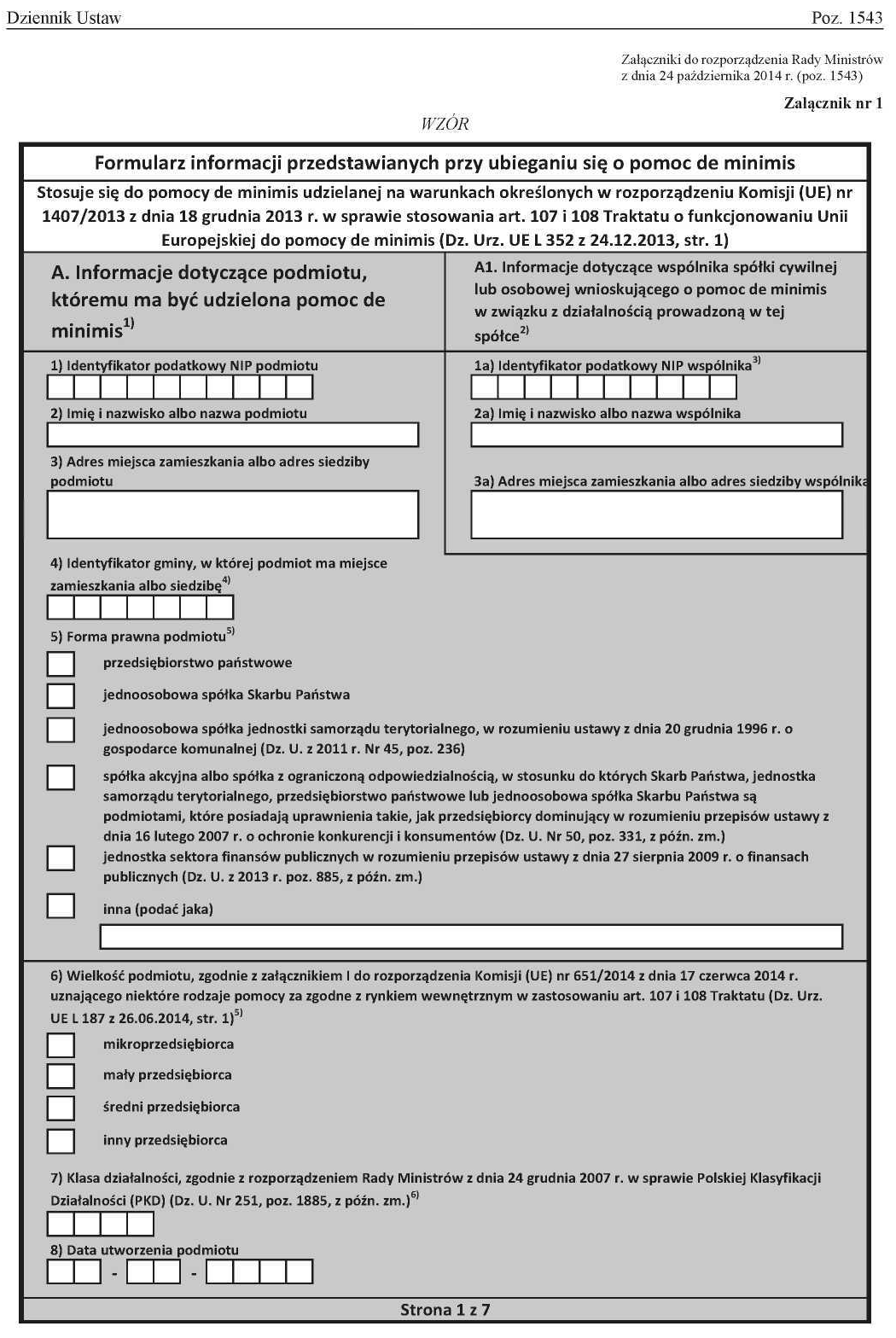 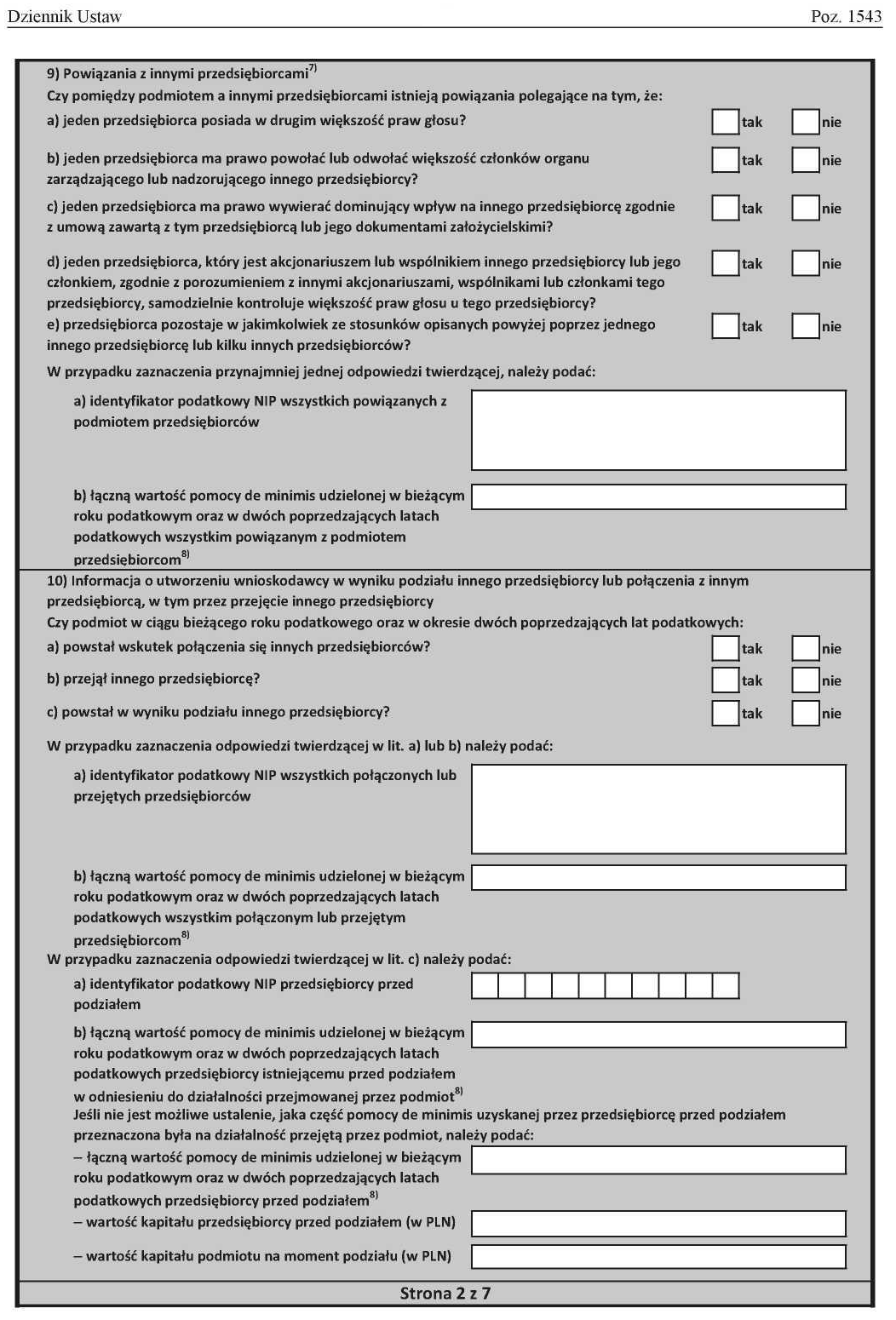 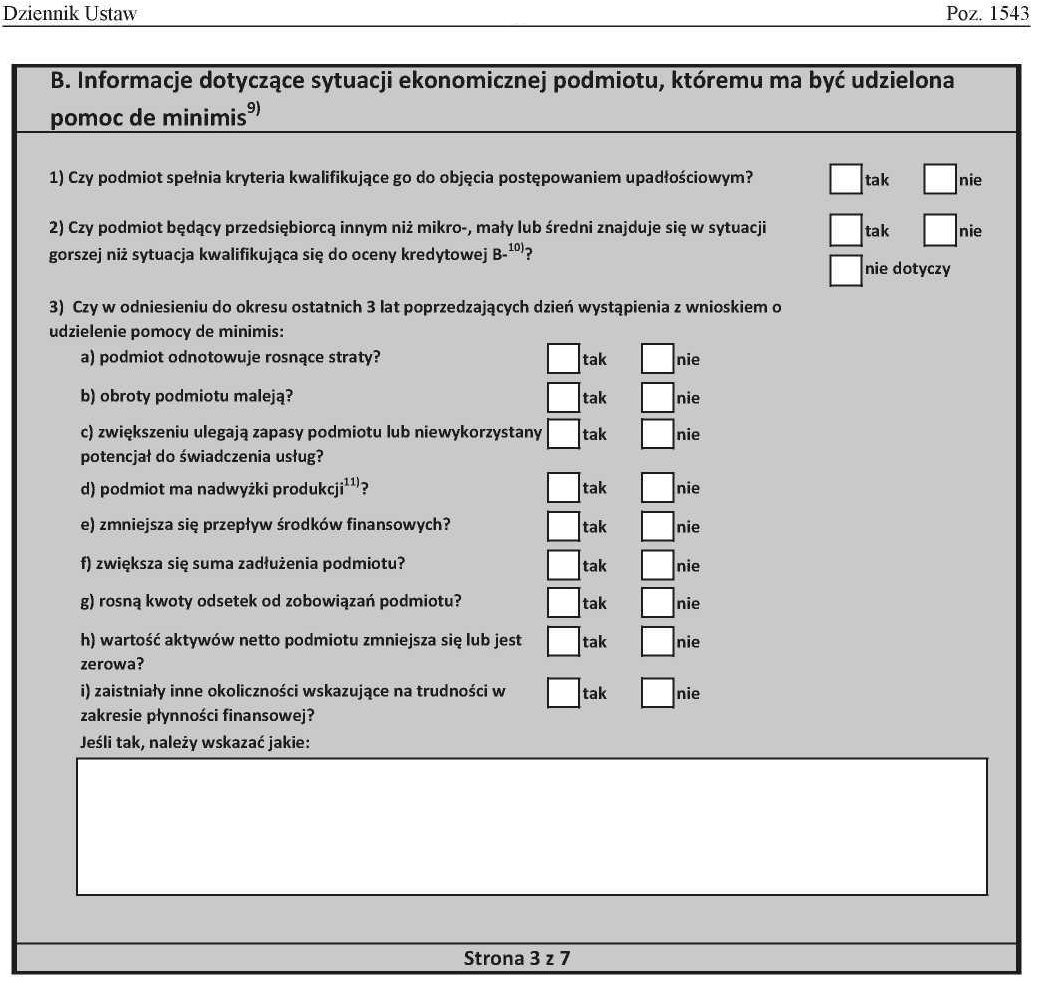 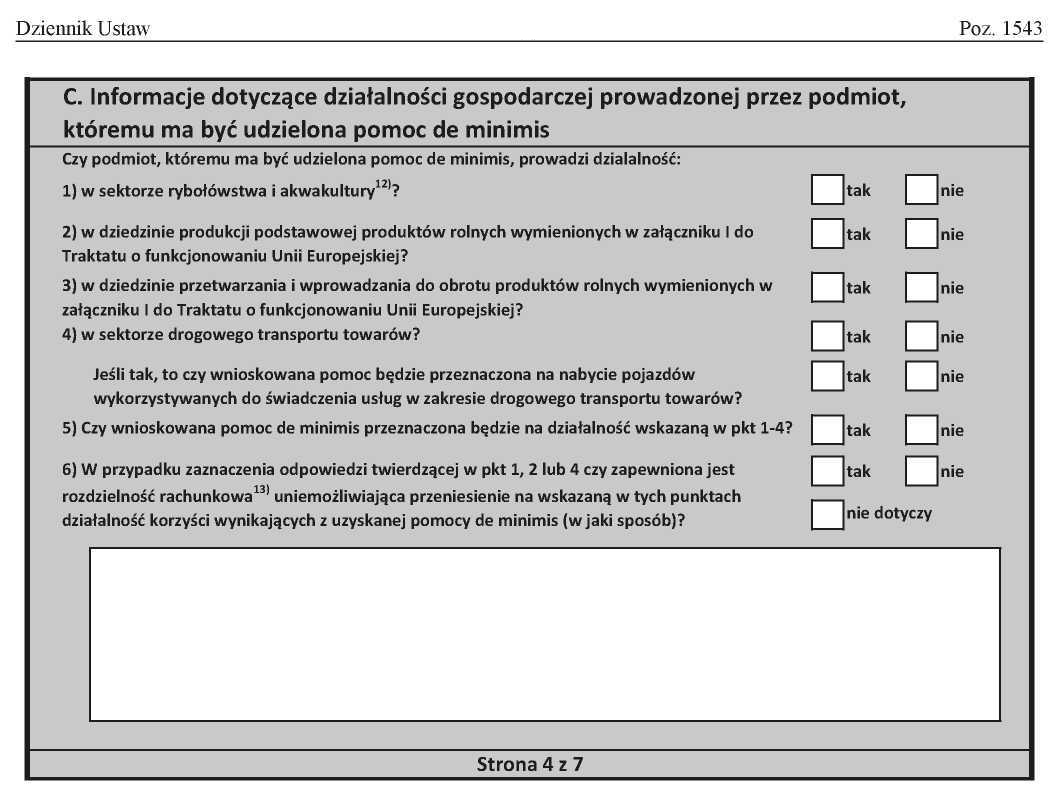 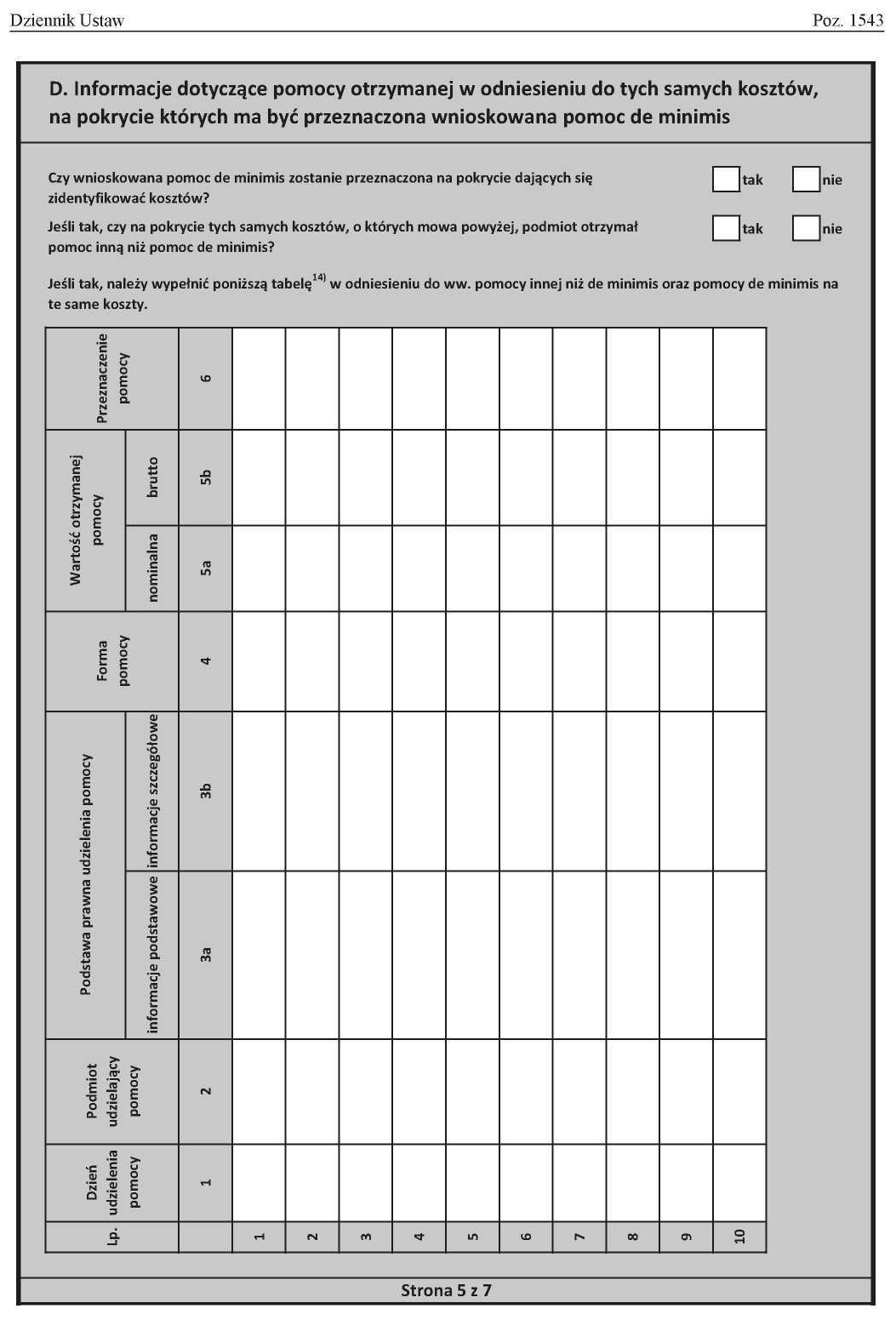 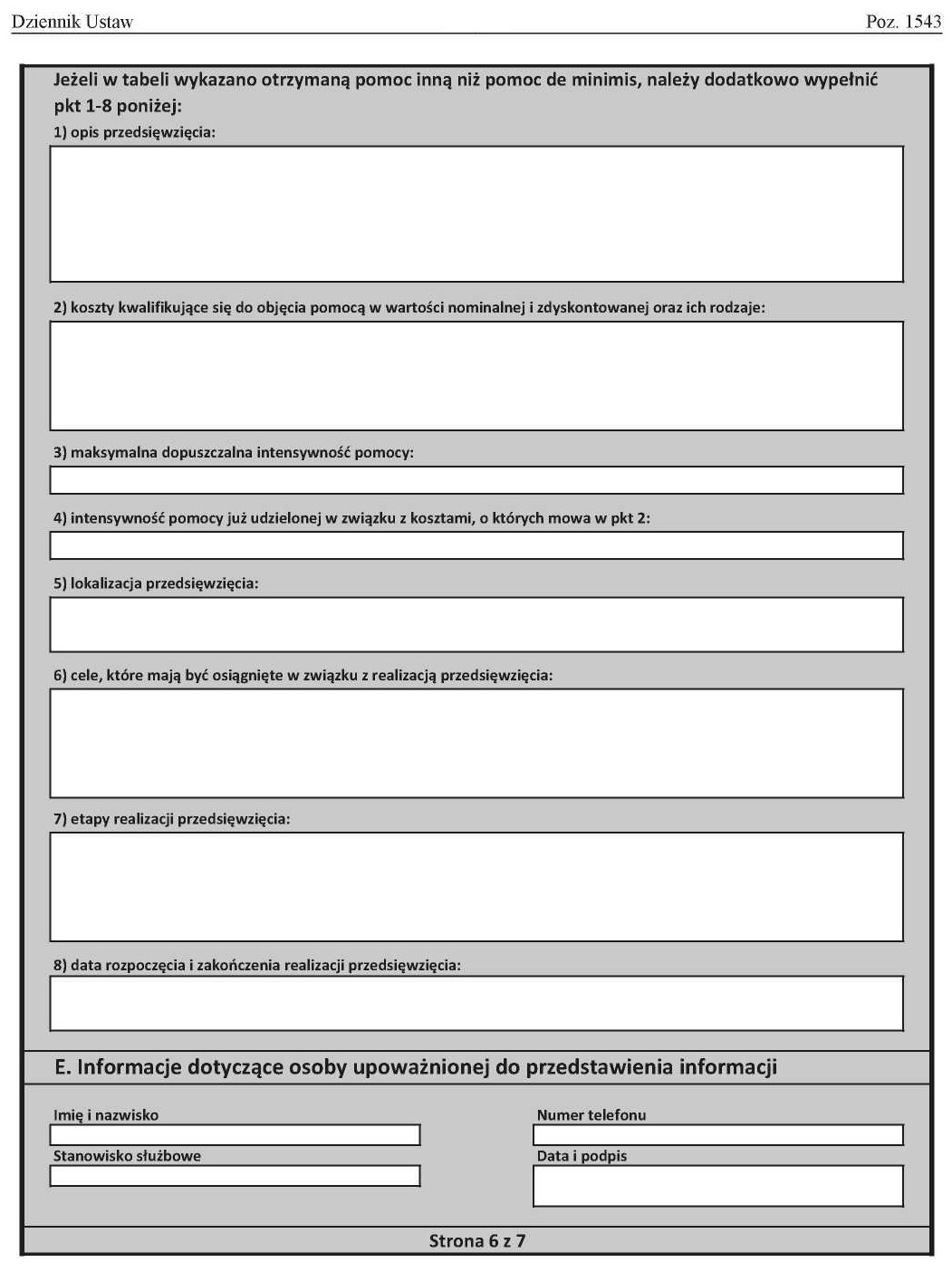 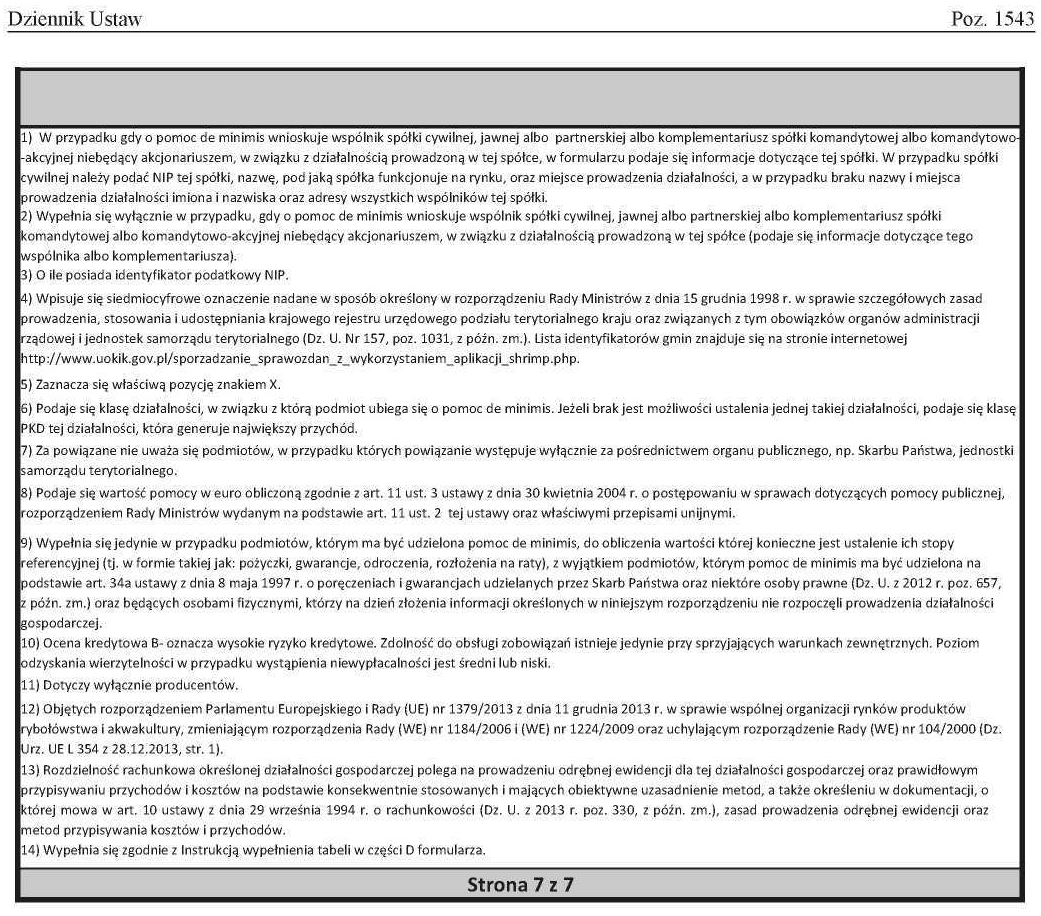 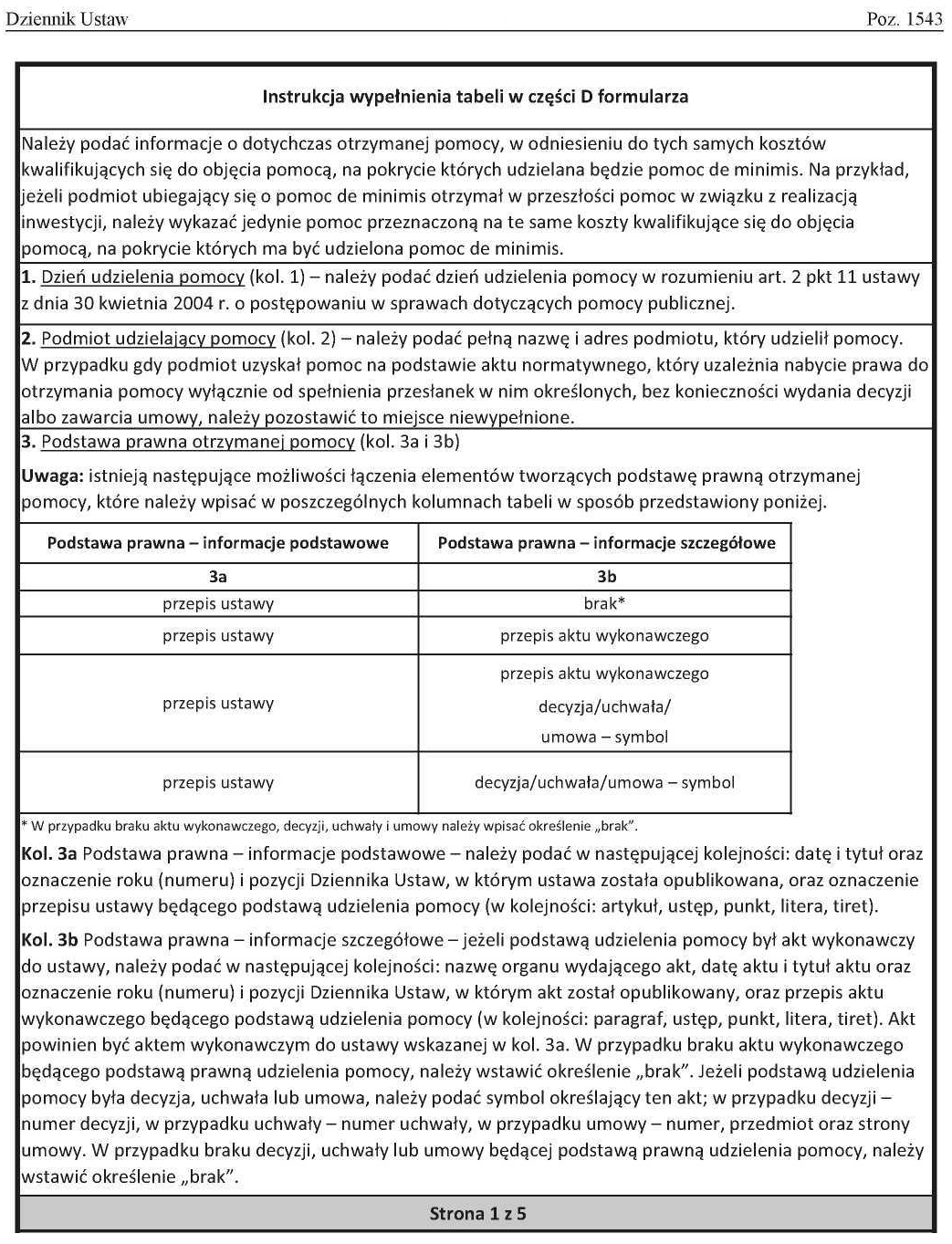 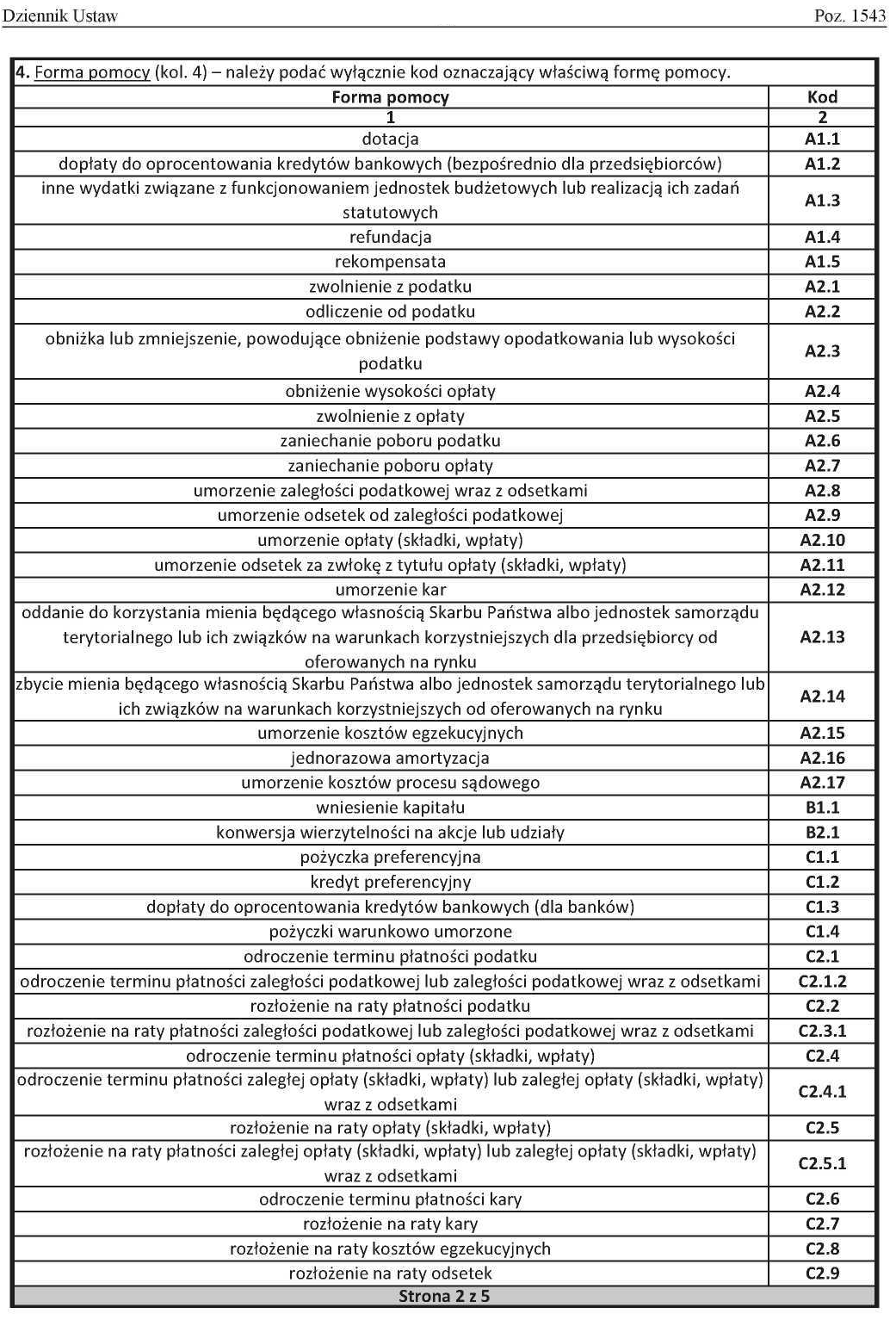 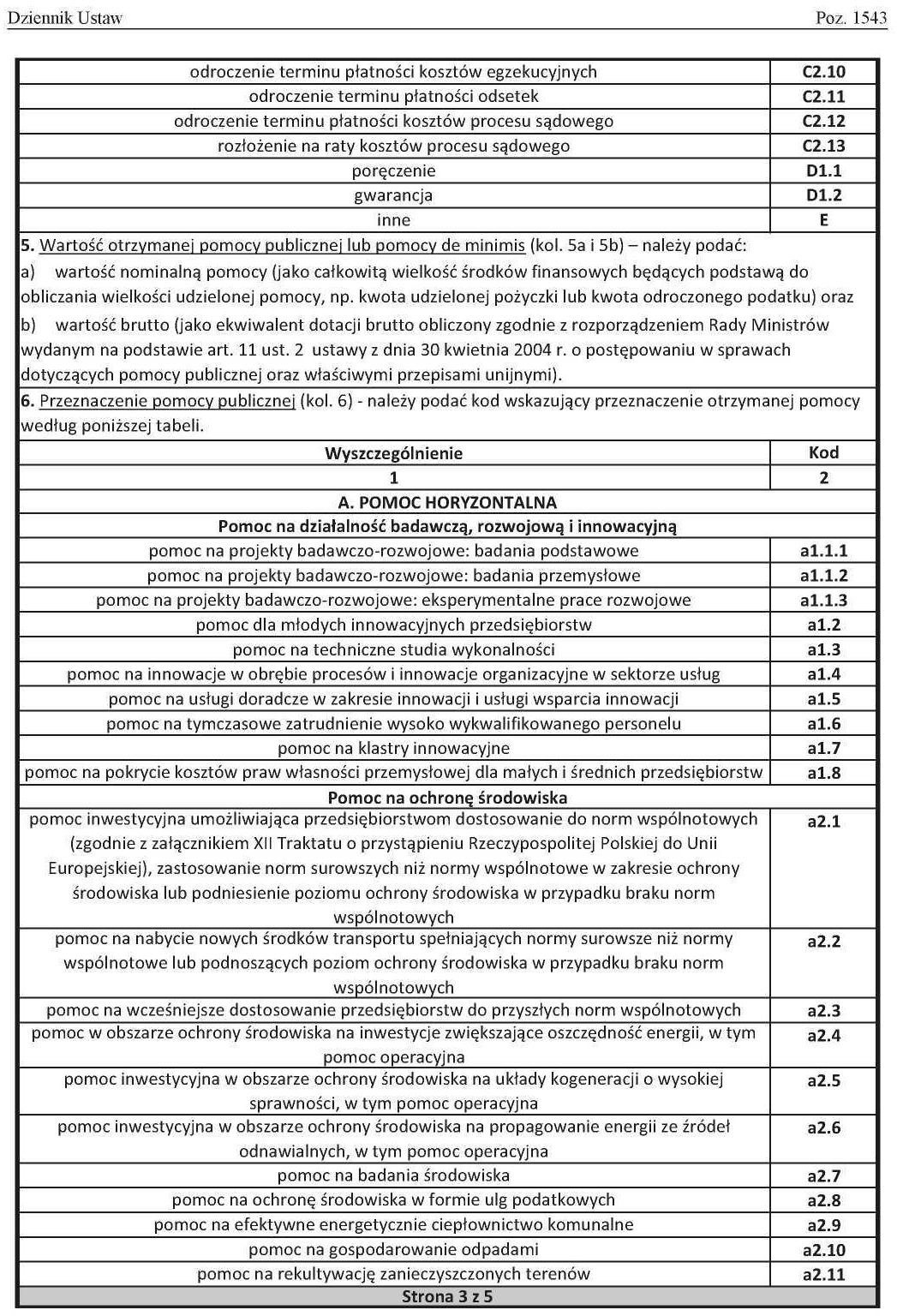 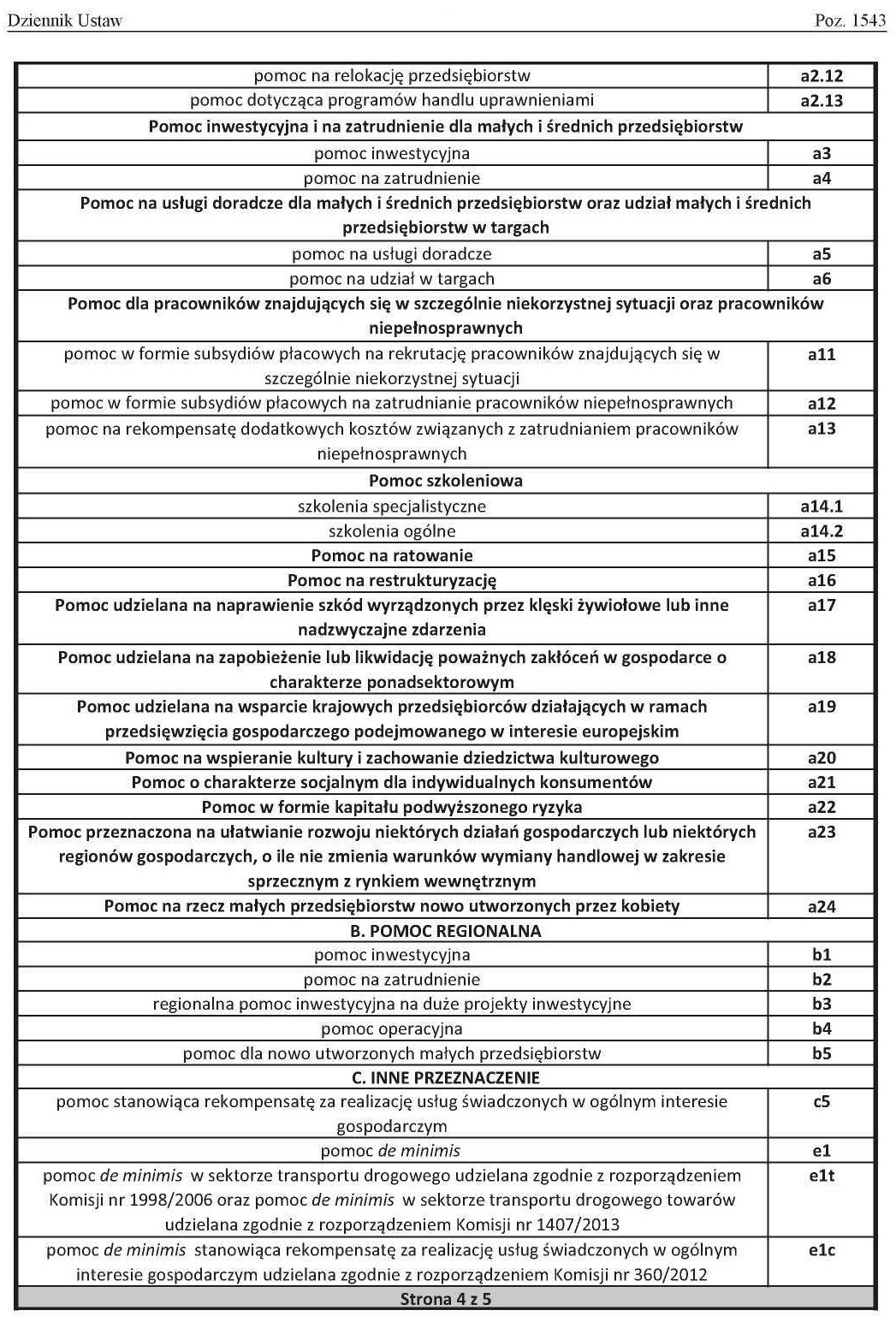 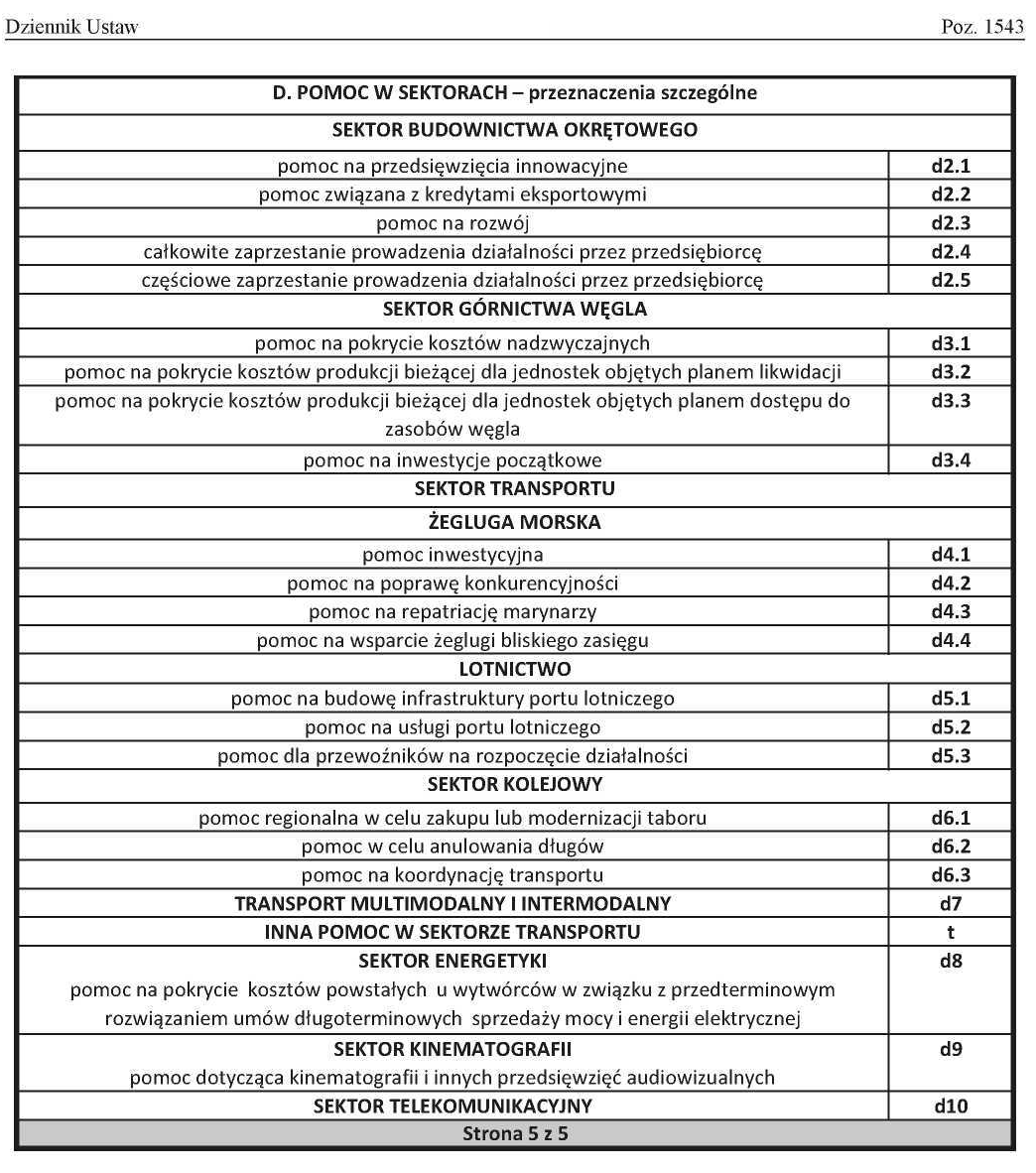 Lp.Organ udzielający pomocyPodstawa prawna otrzymanej pomocyDzień udzielenia pomocy(dzień-miesiąc-rok)Nr programu pomocowego, decyzji lub umowyForma pomocyWartość pomocy bruttoWartość pomocy bruttoLp.Organ udzielający pomocyPodstawa prawna otrzymanej pomocyDzień udzielenia pomocy(dzień-miesiąc-rok)Nr programu pomocowego, decyzji lub umowyForma pomocyw PLNw EUR....Razempomoc de minimisL.p.Przedmiot zakupuOpis technicznyTermin zakupuCena jednostkowa(brutto)IlośćWartośćRAZEMRAZEMRAZEMRAZEMRAZEMRAZEML.p.Przedmiot zakupuUzasadnienie